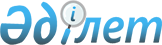 Аудандық мәслихаттың 2009 жылғы 25 желтоқсандағы "2010-2012 жылдарға арналған аудандық бюджет туралы" N 20/1 шешіміне өзгертулер енгізу туралы
					
			Күшін жойған
			
			
		
					Солтүстік Қазақстан облысы Мамлют аудандық мәслихатының 2010 жылғы 14 желтоқсандағы N 28/1 шешімі. Солтүстік Қазақстан облысы Мамлют ауданының Әділет басқармасында 2011 жылғы 6 қаңтарда N 13-10-127 тіркелді. Қолдану мерзімінің өтуіне байланысты күшін жойды (Солтүстік Қазақстан облысы Мамлют аудандық мәслихатының 2012 жылғы 11 маусымдағы N 82)

      Ескерту. Қолдану мерзімінің өтуіне байланысты күшін жойды (Солтүстік Қазақстан облысы Мамлют аудандық мәслихатының 2012.06.11 N 82)      Қазақстан Республикасының 2008 жылғы 4 желтоқсандағы № 95-ІV Бюджеттік Кодексiне, Қазақстан Республикасының «Қазақстан Республикасындағы жергілікті мемлекеттік басқару және өзін-өзі басқару туралы» 2001 жылғы 23 қаңтардағы № 148 Заңына сәйкес аудандық мәслихат ШЕШТІ



      1. Аудандық мәслихаттың 2009 жылғы 25 желтоқсандағы «2010-2012 жылдарға арналған аудандық бюджет туралы» (нормативтік-құқықтық актілерді мемлекеттік тіркеу тізілімінде тіркелген № 13-10-101 бойынша 2010 жылғы 27 қаңтардан, 2010 жылғы 5 ақпандағы «Знамя труда» газетінде жарияланған № 6) № 20/1 шешіміне төмендегі өзгертулер енгізілсін:

      1 тармақта:

      1) тармақшада

      «1662176,2» цифрлары «1671631,2» цифрларына ауыстырылсын; 

      «1449289,2» цифрлары «1458744,2» цифрларына ауыстырылсын; 

      2) тармақшада

      «1672567,8» цифрлары «1682022,8» цифрларына ауыстырылсын;

      15 тармақта:

      «185100» цифрлары «194555» цифрларына ауыстырылсын.

      Осы шешімде нұсқалған № 1, 4-қосымшалар 1, 2-қосымшаларға сәйкес жаңа редакцияда баяндалсын.



      2. Осы шешім 2010 жылдың 1 қаңтарынан бастап күшіне енеді.      Аудандық мәслихат                          Аудандық мәслихаттың

      сессиясының төрағасы                       хатшысы

      А. Тәжиев                                  А. Қошанов

Аудандық мәслихаттың

2010 жылғы 14 желтоқсандағы

№ 28/1 шешіміне 1-қосымшаАудандық мәслихаттың

2009 жылғы 25 желтоқсандағы

№ 20/1 шешіміне 1-қосымша 2010 жылға Мамлют аудандық бюджеті

Аудандық мәслихаттың

2010 жылғы 14 желтоқсандағы

№ 28/1 шешіміне 2-қосымшаАудандық мәслихаттың

2009 жылғы 25 желтоқсандағы

№ 20/1 шешіміне 4-қосымша 2010 жылға республикалық және облыстық бюджеттерден нысаналы трансферттер мен несиелер есебінен қаржыландырылатын бюджеттік инвестициялық жобалардың тізімі
					© 2012. Қазақстан Республикасы Әділет министрлігінің «Қазақстан Республикасының Заңнама және құқықтық ақпарат институты» ШЖҚ РМК
				СанатыСанатыСанатыСанатыСома, мың

теңгеКлассКлассКлассСома, мың

теңгеIшкi классIшкi классСома, мың

теңгеАтауыСома, мың

теңге123451) КІРІСТЕР1671631,21Салықтық түсімдер19720601Табыс салығы8002Жеке табыс салығы80003Әлеуметтік салық953681Әлеуметтік салық9536804Меншiкке салынатын салықтар846141Мүлiкке салынатын салықтар550093Жер салығы49644Көлiк құралдарына салынатын салық216885Бірыңғай жер салығы295305Тауарларға, жұмыстарға және қызметтерге салынатын iшкi салықтар139862Акциздер25753Табиғи және басқа ресурстарды пайдаланғаны үшiн түсетiн түсiмдер75854Кәсiпкерлiк және кәсiби қызметтi жүргiзгенi үшiн алынатын алымдар37465Ойын бизнестеріне салық8008Заңдық мәнді іс-әрекеттерді жасағаны және (немесе) оған уәкілеттігі бар мемлекеттік органдар немесе лауазымды адамдар құжаттар бергені үшін алынатын міндетті төлемдер24381Мемлекеттік баж24382Салықтық емес түсiмдер366101Мемлекеттік меншіктен түсетін кірістер6615Мемлекет меншігіндегі мүлікті жалға беруден түсетін кірістер66106Басқа да салықтық емес түсiмдер30001Басқа да салықтық емес түсiмдер30003Негізгі капиталды сатудан түсетін түсімдер1202001Мемлекеттік мекемелерге бекітілген мемлекеттік мүлікті сату23561Мемлекеттік мекемелерге бекітілген мемлекеттік мүлікті сату235603Жерді сату және материалдық емес активтер96641Жерді сату94332Материалдық емес активтерді сату 2314Ресми трансферттердің түсімдері1458744,202Мемлекеттiк басқарудың жоғары тұрған органдарынан түсетiн трансферттер1458744,22Облыстық бюджеттен түсетiн трансферттер1458744,2Функционалдық топФункционалдық топФункционалдық топФункционалдық топСома, мың

теңгеБюджеттік бағдарламалардың әкімгеріБюджеттік бағдарламалардың әкімгеріБюджеттік бағдарламалардың әкімгеріСома, мың

теңгеБағдарламаБағдарламаСома, мың

теңгеАтауыСома, мың

теңге123452) Шығыстар1682022,801Жалпы сипаттағы мемлекеттік қызметтер көрсету137456,9112Аудан (облыстық маңызы бар қала) мәслихаттың аппараты9936,4001Аудандық (облыстық маңызы бар қала) мәслихаттың қызметін қамтамасыз ету бойынша қызметтер9846,4004Мемлекеттік органдарды материалдық-техникалық жарақтандыру90122Аудан (облыстық маңызы бар қала) әкімінің аппараты37052001Аудан (облыстық маңызы бар қала) әкімінің қызметін қамтамасыз ету бойынша қызметтер36667004Мемлекеттік органдарды материалдық-техникалық жарақтандыру385123Қаладағы аудан аудандық маңызы бар қала, кент, ауыл (село), ауылдық (селолық) округ әкімі аппаратының жұмыс істеуі73864001Қаладағы ауданның аудандық маңызы бар қаланың, кенттің, ауылдың (селоның), ауылдық (селолық) округтің әкімі аппаратының қызметін қамтамасыз ету бойынша қызметтер73644023Мемлекеттік органдарды материалдық-техникалық жарақтандыру220459Ауданның (облыстық маңызы бар қаланың) экономика және қаржы бөлімі16604,5003Салық салу мақсатында мүлікті бағалауды жүргізу213004Біржолғы талондарды беру жөніндегі жұмысты және біржолғы талондарды іске асырудан сомаларды жинаудың толықтығын қамтамасыз етуді ұйымдастыру378011Коммуналдық меншікке түскен мүлікті есепке алу, сақтау, бағалау және сату23,9001Экономикалық саясатты, қалыптастыру мен дамыту, мемлекеттік жоспарлау ауданның (облыстық маңызы бар қаланың) бюджеттік атқару және коммуналдық меншігін басқару саласындағы мемлекеттік саясатты іске асыру жөніндегі қызметтер15571,6017Мемлекеттік органдарды материалдық-техникалық жарақтандыру41802Қорғаныс3582122Аудан (облыстық маңызы бар қала) әкімінің аппараты3582005Жалпыға бірдей әскери міндетті атқару шеңберіндегі іс-шаралар358203Қылмыстық-атқарушы, соттық құқықтық, қауіпсіздік, қоғамдық тәртіп қызметтері552458Аудандық (облыс маңызындағы бар қала) тұрғын-үй-коммуналды шаруашылығы, жолаушылар көлiгi мен автомобиль жолдары бөлiмi552021Елді мекендерде жол қауіпсіздік қызметімен қамтамасыз ету55204Білім беру1009295464Аудан (облыстық маңызы бар қала) білім беру бөлімі21602009Мектепке дейінгі тәрбиелеу мен оқыту қызметін қамтамасыз ету21602123Қаладағы аудан аудандық маңызы бар қала, кент, ауыл (село), ауылдық (селолық) округ әкімі аппаратының жұмыс істеуі1546005Ауылдық (селолық) жерлерде балаларды мектепке дейін тегін алып баруды және кері алып келуді ұйымдастыру1546464Аудан (облыстық маңызы бар қала) білім беру бөлімі986147003Жалпы білім беру919554006Балалар үшін қосымша білім беру29043001Білім облысында жергілікті деңгейде мемлекеттік саясатты жүзеге асыру бойынша қызметтер 6248004Ауданның (аудандық маңызы бар қаланың) мемлекеттік білім беру мекемелерінде білім беру жүйесін ақпараттандыру2000005Ауданның (облыстық маңызы бар қаланың) мемлекеттік білім беру ұйымдары үшін оқулықтар сатып алу және жеткізу3701011Аймақтық жұмыспен қамту және кадрларды қайта даярлау стратегияларын іске асыру мақсатында білім объектілерінде ағымдағы, күрделі жөндеулер2560106Әлеуметтік көмек және әлеуметтік қамсыздандыру109569,9451Аудан (облыстық маңызы бар қала) жұмыспен қамту және әлеуметтік бағдарламалар бөлімі109569,9002Жұмыспен қамту бағдарламасы25292,8004Қазақстан Республикасының заңнамасына сәйкес ауылдық жерлерде тұратын денсаулық сақтау, білім беру, әлеуметтік қамтамасыз ету, мәдениет мамандарына отын сатып алу бойынша әлеуметтік көмек көрсету610005Мемлекеттік атаулы әлеуметтік көмек11521007Жергілікті өкілетті органдардың шешімі бойынша азаматтардың жекелеген топтарына әлеуметтік көмек5853,5010Үйде тәрбиеленiп, бiлiм алатын мүгедек балаларға материалдық көмек көрсету353,1011Жәрдемақыларды және басқа да әлеуметтік төлемдерді есептеу, төлеу мен жеткізу бойынша қызметтерге ақы төлеу545014Мұқтаж азаматтарға үйде әлеуметтік көмек көрсету1166201618 жасқа дейiнгi балаларға төленетiн төлемдер17466017Мұқтаж мүгедектердi қажет гигиена құралдарымен және ым тiлiн меңгерген мамандардың қызметiмен, жеке бағдарламаға сәйкес жеке емшiлермен қамтамасыз ету4196,2020Ұлы Отан соғысындағы Жеңістің 65 жылдығына орай Ұлы Отан соғысының қатысушылары мен мүгедектеріне, сондай-ақ оларға теңестірілген, оның ішінде майдандағы армия құрамына кірмеген, 1941 жылғы 22 маусымнан бастап 1945 жылғы 3 қыркүйек аралығындағы кезеңде әскери бөлімшелерде, мекемелерде, әскери-оқу орындарында әскери қызметтен өткен, запасқа босатылған (отставка), «1941-1945 жж. Ұлы Отан соғысында Германияны жеңгенi үшiн» медалімен немесе «Жапонияны жеңгені үшін» медалімен марапатталған әскери қызметшілерге, Ұлы Отан соғысы жылдарында тылда кемінде алты ай жұмыс істеген (қызметте болған) адамдарға біржолғы материалдық көмек төлеу15939,3001Жергілікті деңгейде халық үшін әлеуметтік бағдарламаларды жұмыспен қамтуды қамтамасыз етуді іске асыру саласындағы мемлекеттік саясатты іске асыру жөніндегі қызметтер 15021022Мемлекеттік органдарды материалдық-техникалық жарақтандыру111007Тұрғын үй-коммуналдық шаруашылық39916123Қаладағы аудан аудандық маңызы бар қала, кент, ауыл (село), ауылдық (селолық) округ әкімі аппаратының жұмыс істеуі25731015Аймақтық жұмыспен қамту және кадрларды қайта даярлау стратегиясын іске асыру шеңберінде инженерлік-коммуникациялық инфрақұрылымды жөндеуге және елді мекендерді көркейту 25731123Қаладағы аудан аудандық маңызы бар қала, кент, ауыл (село), ауылдық (селолық) округ әкімі аппаратының жұмыс істеуі13835008Елді мекендерде көшелерді жарықтандыру5482009Елді мекендердің санитариясын қамтамасыз ету840010Жерлеу орындарын күтіп -ұстау және тексіздерді жерлеу41011Елді мекендерді абаттандыру мен көгалдандыру2137014Елді мекендерде сумен жабдықтауды ұйымдастыру5335458Аудандық (облыс маңызындағы бар қала) тұрғын-үй-коммуналды шаруашылығы, жолаушылар көлiгi мен автомобиль жолдары бөлiмi350004Жеке санаттағы азаматтарды тұрғын үймен қамтамасыз ету35008Мәдениет, спорт, туризм және ақпараттық кеңістік82076,3123Қаладағы аудан аудандық маңызы бар қала, кент, ауыл (село), ауылдық (селолық) округ әкімі аппаратының жұмыс істеуі29348006Мәдени-демалыс жұмысын қолдау29348456Ауданның (облыс маңызындағы қала) ішкі саясат бөлімі9910002Бұқаралық ақпарат құралдары арқылы мемлекеттік ақпарат саясатын жүргізу6259001Азаматтардың әлеуметтік оптимизмін жүзеге асыру және мемлекеттілікті нығайту ақпаратында жергілікті деңгейде мемлекеттік саясатты жүзеге асыру бойынша қызметтер 3437007Мемлекеттік органдарды материалдық-техникалық жарақтандыру214457Ауданның (облыстық маңызы бар қаланың) мәдениет, тілдерді дамыту, дене шынықтыру және спорт бөлімі42818,3003Мәдени-демалыс жұмысын қолдау11493009Аудандық (облыстық маңызы бар қалалық) деңгейде спорттық жарыстар өткiзу262010Әртүрлi спорт түрлерi бойынша аудан (облыстық маңызы бар қала) құрама командаларының мүшелерiн дайындау және олардың облыстық спорт жарыстарына қатысуы2009006Аудандық (қалалық) кiтапханалардың жұмыс iстеуi9269007Мемлекеттік тілді және Қазақстан халықтарының басқа да тілдерін дамыту1037001Жергілікті деңгей мәдениет, тілдерді дамыту, дене шынықтыру және спорт саласындағы мемлекеттік саясатты іске асыру жөніндегі қызметтер7803,3011Өңірлік жұмыспен қамту және кадрларды қайта даярлау стратегиясын іске асыру шеңберінде мәдениет объектілерін күрделі, ағымды жөндеу1094510Ауыл, су, орман, балық шаруашылығы, ерекше қорғалатын табиғи аумақтар, қоршаған ортаны және жануарлар дүниесін қорғау, жер қатынастары 234351,5474Ауданның (облыстық маңызы бар қаланың) ауыл шаруашылығы және ветеринария бөлімі18647,8001Жергілікті деңгейде ауыл шаруашылығы және ветеринария саласындағы мемлекеттік саясатты іске асыру жөніндегі қызметтер13980004Мемлекеттік органдарды материалдық-техникалық жарақтандыру1680005Мал көмінділерінің (биотермиялық шұңқырлардың) жұмыс істеуін қамтамасыз ету350007Қаңғыбас иттер мен мысықтарды аулауды және жоюды ұйымдастыру388,8099Республикалық бюджеттен берілетін нысаналы трансферттер есебiнен ауылдық елді мекендер саласының мамандарын әлеуметтік қолдау шараларын іске асыру 2249467Аудан (облыстық маңызы бар қала) құрылыс бөлімі194555012Су шаруашылығы объектілерін дамыту194555463Ауданның (облыстық маңызы бар қала) жер қатынастар бөлімі5465001Аудан (облыстық маңыздағы қала) аймағында жер қатынастарын реттеуді жергілікті деңгейде мемлекеттік саясатты жүзеге асыру бойынша қызметтер 5465123Қаладағы аудан аудандық маңызы бар қала, кент, ауыл (село), ауылдық (селолық) округ әкімі аппаратының жұмыс істеуі9790,7019Аймақтық жұмыспен қамту және кадрларды қайта даярлау стратегиясын іске асыру шеңберінде кент, ауыл (село), ауылдық (селолық) округтерде әлеуметтік жобаларды қаржыландыру9790,7474Ауданның (облыстық маңызы бар қаланың) ауыл шаруашылығы және ветеринария бөлімі5893013Эпизоотияға қарсы іс-шаралар жүргізу589311Өнеркәсiп, сәулет, қала тұрғызу және құрылыс жұмысы5806467Аудандық (облыстық маңызы бар қала) құрылыс бөлімі5806001Құрылыста жергілікті деңгейде мемлекеттік саясатты жүзеге асыру бойынша қызметтер 5716018Мемлекеттік органдарды материалды-техникалық жарақтандыру9012Көлік және коммуникациялар15067458Аудандық (облыс маңызындағы бар қала) тұрғын-үй-коммуналды шаруашылығы, жолаушылар көлiгi мен автомобиль жолдары бөлiмi15067023Автомобиль жолдарының қызмет етуін қамтамасыз ету5067008Аймақтық жұмыспен қамту және кадрларды қайта даярлау стратегиясын іске асыру шеңберінде елді мекендер мен аудандық маңызы бар қала көшелерінің автомобиль жолдарына жұмсау және жөндеу1000013Басқалар7951469Аудан (облыстық маңызы бар қала) кәсіпкерлік бөлімі3739001Кәсіпкерлікті және өнеркәсіпті жергілікті деңгейде мемлекеттік саясатты жүзеге асыру бойынша қызметтер 3644005Мемлекеттік органдарды материалды-техникалық жарақтандыру95458Аудандық (облыс маңызындағы бар қала) тұрғын-үй-коммуналды шаруашылығы, жолаушылар көлiгi мен автомобиль жолдары бөлiмi4212001Тұрғын-үй-коммуналды шаруашылығы, жолаушылар көлiгi мен автомобиль жолдарын жергілікті деңгейде мемлекеттік саясатты жүзеге асыру бойынша қызметтер 421215Трансферттер36399,2459Ауданның (облыстық маңызы бар қаланың) экономика және қаржы бөлімі36399,2006Нысаналы пайдаланылмаған (толық пайдаланылмаған) трансферттерді қайтару5,2020Бюджет саласындағы еңбекақы төлеу қорының өзгеруіне байланысты жоғары тұрған бюджеттерге берілетін ағымдағы нысаналы трансферттер363943) Таза бюджеттік несиелеу8448,4Бюджеттік несиелер872510Ауыл, су, орман, балық шаруашылығы, ерекше қорғалатын табиғи аумақтар, қоршаған ортаны және жануарлар дүниесін қорғау, жер қатынастары 8725474Ауданның (облыстық маңызы бар қаланың) ауыл шаруашылығы және ветеринария бөлімі8725009Ауылдық елді мекендердің әлеуметтік саласының мамандарын әлеуметтік қолдау шараларын іске асыру үшін бюджеттік кредиттер87255Бюджеттік кредиттерді өтеу276,601Бюджеттік кредиттерді өтеу276,61Мемлекеттік бюджеттен берілген бюджеттік кредиттерді өтеу276,64) Қаржылық активтермен операциялық сальдо4305Қаржылық активтерді сатып алу430513Басқалар4305459Аудандық (облыстық маңызы бар қала) қаржы бөлімі4305014Заңды тұлғалардың жарғылық капиталын қалыптастыру немесе ұлғайту43055) Бюджеттiң жетiспеушiлiгi (артықшылығы)-231456) Бюджеттiң жетiспеушiлiгiн (артықшылықты қолдану) қаржыландыру231457Қарыздар түсімі872501Мемлекеттік ішкі қарыздар 87252Қарыз алу келісім-шарттары872516Қарыздарды өтеу276,6459Ауданның (облыстық маңызы бар қаланың) экономика және қаржы бөлімі276,6005Жергілікті атқарушы органның жоғары тұрған бюджет алдындағы борышын өтеу276,68Бюджет қаражаттарының пайдаланылатын қалдықтары14696,601Бюджет қаражаты қалдықтары14696,61Бюджет қаражатының бос қалдықтары14696,6Функционалдық топФункционалдық топФункционалдық топФункционалдық топСома,

мың

теңгеБюджеттік бағдарламалардың әкімгеріБюджеттік бағдарламалардың әкімгеріБюджеттік бағдарламалардың әкімгеріСома,

мың

теңгеБағдарламаБағдарламаСома,

мың

теңгеАтауыСома,

мың

теңге12345Даму бағдарламалары19886010Ауыл, су, орман, балық шаруашылығы, ерекше қорғалатын табиғи аумақтар, қоршаған ортаны және жануарлар дүниесін қорғау, жер қатынастары194555467Аудан (облыстық маңызы бар қала) құрылыс бөлiмi194555012Су шаруашылығы объектілерін дамыту194555соның iшiнде:Меңкесер селосына су құбырын тарату60000Мамлютка қаласында су құбырларының ажыраған жүйелерін қалпына келтіру50000Мамлют ауданы Меңгесер селосында су бұру құрылысы70495"Мамлют ауданы Мамлютка қ. су құбырының тарату желілерін реконструкциялау (2 кезегі объектісі) бойынша жоба сметалық құжаттамалар әзірлеу"4605Мамлютка қ. су құбырының тарату желілерін қайта жаңарту (2 кезек) 945513Басқалар4305459Аудан (облыстық маңызы бар қала) экономика және қаржы бөлiмi4305014Заңды тұлғалардың жарғы капиталын арттыру немесе ұлғайту4305